اللجنة المعنية بالتنمية والملكية الفكريةالدورة السابعة عشرةجنيف، من 11 إلى 15 أبريل 2016خارطة طريق لتعميم أنشطة التعاون فيما بين بلدان  الجنوب داخل المنظمة العالمية للملكية الفكريةوثيقة من إعداد المكتب الدولي للويبوفي إطار الدورة الثالثة عشرة التي عقدتها اللجنة المعنية بالتنمية والملكية الفكرية في مايو 2014، التمست اللجنة من الأمانة، عند مناقشة "التقرير التقييمي لمشروع تعزيز التعاون حول الملكية الفكرية والتنمية فيما بين بلدان الجنوب من بلدان نامية وبلدان أقل نمواً" (الوثيقة CDIP/13/4) أن تعدّ خارطة طريق لتعميم أنشطة التعاون فيما بين بلدان الجنوب داخل المنظمة العالمية للملكية الفكرية (الويبو).وبناء عليه، أُعدت خارطة طريق لتعميم أنشطة التعاون فيما بين بلدان الجنوب داخل المنظمة العالمية للملكية الفكرية، في الفترة 2014/15.إن اللجنة مدعوة إلى الإحاطة علما بالمعلومات الواردة في مرفق هذه الوثيقة.[يلي ذلك المرفق]أولا.	مقدمة وتعاريفأُعدت هذه الوثيقة لتزويد الدول الأعضاء بنظرة شاملة عن الأنشطة التي تضطلع بها الويبو بشأن التنمية المتعلقة بالملكية الفكرية في سياق التعاون فيما بين بلدان الجنوب. وقد جاء ذلك امتثالاً لتوصية وردت في تقييم مستقل لمشروع جدول أعمال التنمية بشأن "تعزيز التعاون حول الملكية الفكرية والتنمية فيما بين بلدان الجنوب من بلدان نامية وبلدان أقل نمواً" (2012-2015)، حيث تدعو التوصية إلى إعداد خارطة طريق لأنشطة "التعاون بين بلدان الجنوب بوصفه جزءاً منتظماً من أنشطة الويبو".وأكد التقرير التقييم الآنف ذكره فائدة هذا النوع من التعاون وما يحمله من قيمة مضافة لصالح الدول الأعضاء والجهات المستفيدة مباشرة فضلا عن الأولويات الدولية. وجاء في التقرير أن التعاون فيما بين بلدان الجنوب، إذ يستكمل التعاون بين الشمال والجنوب، إنما يوفّر "أداةً فعالةً للاستفادة من الخبرة ذات الفائدة العظيمة في ظل تحديات خاصة تواجهها البلدان النامية والبلدان الأقل نمواً عند استخدام أنظمة الملكية الفكرية لأغراض التنمية الاجتماعية والاقتصادية."ويرد تعريف تنفيذي للتعاون فيما بين بلدان الجنوب في "إطار المبادئ التوجيهية التنفيذية المتعلق بدعم الأمم المتحدة للتعاون فيما بين بلدان الجنوب". وجاء في التعريف أن هذا التعاون "هو عملية يسعى من خلالها بلدان ناميان أو أكثر إلى تحقيق أهدافهما الفردية و/أو المشتركة في مجال تنمية القدرة الوطنية، عن طريق تبادل المعارف والمهارات والموارد والدراية التقنية، ومن خلال اتخاذ إجراءات جماعية إقليمية وأقاليمية، بما في ذلك إبرام شراكات تشمل الحكومات والمنظمات الإقليمية والمجتمع المدني والأوساط الأكاديمية والقطاع الخاص، لما فيه فائدة فردية و/أو مشتركة فيما بينهما داخل المناطق وفيما بينها. والتعاون فيما بين بلدان الجنوب ليس بديلا عن التعاون بين الشمال والجنوب بل هو مكمل له."وعلى المنوال ذاته، أكد مؤتمر الأمم المتحدة الرفيع المستوى المعني بالتعاون فيما بين بلدان الجنوب الذي انعقد في نيروبي (ديسمبر 2009) من جديد "أن التعاون فيما بين بلدان الجنوب هو مسعى مشترك لشعوب وبلدان الجنوب، مستمد من الخبرات المشتركة والمشاعر المتبادلة، ويستند إلى أهدافها المشتركة وإلى التضامن فيما بينها، ويسترشد، في جملة أمور، بمبادئ احترام السيادة الوطنية وتولي البلدان زمام أمورها بنفسها، دون فرض أي شروط. وينبغي ألا ينظر إلى التعاون فيما بين بلدان الجنوب بوصفه مساعدة إنمائية رسمية، بل هو شراكة بين أطراف متساوية تقوم على التضامن.ثانيا.	التعاون بين بلدان الجنوب داخل الويبوطالما اعتمدت الويبو منهج التعاون فيما بين بلدان الجنوب في عملها الرامي إلى تشجيع التبادل فيما بين البلدان النامية والبلدان الأقل نموا في مجال الملكية الفكرية، مع العلم بأنها لم ترسمه مفهوما مكتملا. ونتيجة لذلك، ليس للويبو سياسات أو استراتيجيات أو مبادئ توجيهية موثقة في هذا الشأن. وورد ذكر هذا النوع من التعاون صراحة لأول مرة في وثيقة برنامج الويبو وميزانيتها 2016/17، في سياق البرنامج 9 (أفريقيا والبلدان العربية وآسيا والمحيط الهادئ وأمريكا اللاتينية والكاريبي والبلدان الأقل نمواً) والبرنامج 20 (العلاقات الخارجية والشراكات والمكاتب الخارجية، مكتب الويبو في البرازيل).وإذ استرشدت أمانة الويبو بتعاريف التعاون فيما بين بلدان الجنوب كما هي مقدمة ومقبولة في منظومة الأمم المتحدة، استعرضت أنشطتها الإنمائية لأغراض إعداد خارطة الطريق وحددت على ضوء المبادئ المذكورة أعلاه وتماشيا مع ولايتها، من ضمن تلك الأنشطة، ما يُسهل تبادل المعرفة والتكنولوجيا فيما بين البلدان النامية والبلدان الأقل نموا بما يعود بالفائدة للطرفين المتبادلين وينهض بالإبداع والابتكار والانتفاع الفعال بنظام الملكية الفكرية لأغراض التنمية الاقتصادية والتكنولوجية والاجتماعية والثقافية.وفي إطار المبادئ المذكورة في الفقرة 6 أعلاه، أعددنا في ملحق هذه الوثيقة خارطة طريق بأنشطة التعاون فيما بين بلدان الجنوب، حيث ترد قائمة بالأنشطة التي اضطلعت بها المنظمة وكان البلد المضيف/المزوّد بلدا من البلدان النامية أو الأقل نموا وكان جميع المتحدثين/الخبراء أو معظمهم من البلدان النامية أو الأقل نموا.وفي خارطة الطريق عدد من الأنشطة التي اضطلعت بها الويبو بأموال استئمانية متأتية من بلدان نامية كالبرازيل ومن جمهورية كوريا. وليس فيها الأنشطة التي أنجزت (أ) في مقر الويبو في جنيف؛ (ب) في بلد متقدم؛ (ج) بتمويل من بلدان متقدمة، حتى إذا كان التمويل من صندوق استئماني؛ (د) في بلدان متحوّلة؛ (ه) بمعية بلد واحد فقط (أنشطة وطنية بمشاركين ومتحدثين محليين).وقد أعدت المنظمة خارطة الطريق مستعينة بقاعدة بيانات المساعدة التقنية المتعلقة بالملكية الفكرية (IP-TAD) كمصدر للمعلومات عن الأنشطة التي أنجزتها الويبو في الثنائية 2014-15.ثالثا.	خارطة طريق التعاون فيما بين بلدان الجنوبإن هذه الخارطة هي أول محاولة تبادر إليها الويبو لتحديد وجمع الأنشطة التي يمكن اعتبارها من باب التعاون فيما بين بلدان الجنوب، وفقا لتعاريف الأمم المتحدة وتماشيا مع ولاية الويبو. وأمكن استخراج ثلاثة وثمانين (83) نشاطا في الثنائية 2014/15، على أساس المبادئ المذكورة آنفا بخصوص التعاون فيما بين بلدان الجنوب.ولأغراض إعداد خارطة الطريق، فرزنا أنشطة التعاون فيما بين بلدان الجنوب على تسعة (9) مجالات رئيسية من مجالات الملكية الفكرية ثم أوردناها بترتيب تاريخ إنجازها خلال الثنائية 2014/15.وترد عن كلّ نشاط مذكور في الملحق المعلومات التالية:تاريخ النشاط؛تسميته؛هدفه؛النتيجة المرتقبة؛البلد (الواحد أو الأكثر) المستفيد؛عدد المشاركين؛اللغة (الواحدة أو الأكثر) المستخدمة؛التكلفة.ونذكِّر ههنا بأن وحدة التفتيش المشتركة التابعة للأمم المتحدة قد أوصت بما يلي: "ينبغي للهيئات التشريعية ومجالس الإدارات لمؤسسات منظومة الأمم المتحدة أن تطلب إلى الرؤساء التنفيذيين تخصيص نسبة مئوية محددة - لا تقل عن 0.5 في المائة - من موارد الميزانية الأساسية لتشجيع التعاون فيما بين بلدان الجنوب في مجالات اختصاص كل منهم، بالتشاور مع البلدان المستفيدة من البرامج".وقد بلغت التكلفة المترتبة عن أنشطة التعاون فيما بين بلدان الجنوب بخلاف تكلفة الموظفين 3513085 فرنكا سويسريا. ويعادل ذلك 1.5 بالمائة من إجمالي التكاليف بخلاف تكلفة الموظفين في الثنائية 2014/2015.ويمكن الاطلاع على المعلومات الواردة في ملحق هذه الوثيقة من قاعدة بيانات المساعدة التقنية المتعلقة بالملكية الفكرية فيما بين بلدان الجنوب http://www.wipo.int/sscip/tad.[يلي ذلك الملحق بالإنكليزية]IV.	APPENDIX:  List of South-South Cooperation Activities within the World Intellectual Property Organization IV.1	IP Subject AreasThe activities contained in this mapping document have been grouped into the following 12 main IP subject areas:
 Copyright and Creative Industries
Patents
InnovationTrademarks, Geographical Indications and BrandingNational IP Strategies and Policies
IP Education
IP Management
Building Respect for IPOffice AutomationIV.2		List of AcronymsAIPN		Advanced Industrial Property NetworkAN2PI	Agence National de la Propriété Industrielle et de la Promotion de l’Innovation du NigerAPEC		Asia-Pacific Economic CooperationARIPO		African Regional Intellectual Property OrganizationASEAN	Association of Southeast Asian NationsASPEC	ASEAN Patent Examination CooperationATs		Appropriate TechnologiesBEG		Business Expert GroupCARICOM	Caribbean CommunityCATI		Centros de Apoyo a la Tecnología e Innovación (TISC)CEDA		Caribbean Export Development AgencyCCD		Espacenet and Common Citation Document (CCD)CLMV		Group Cambodia, Lao People’s Democratic Republic, Myanmar, Viet NamCIPC		Companies and Intellectual Property CommissionCNPI		Centre National de Propriété Intellectuelle du SénégalCTCN		Climate Technology Centre and NetworkDIP 		Department of Intellectual Property of ThailandEDMS		Electronic Document Management SystemEG		Egyptian Patent OfficeFIT/ROK-IP	Funds-in-Trust/Republic of Korea Industrial Property GIs		Geographical IndicationsHIPOC		Heads of IP Office ConferenceIBEPI		Inter-Governmental CommitteeIDB		Inter-American Development BankICE		Patent scope and the International Cooperation on Examination by WIPOIPAS		Industrial Property Automation SystemIPEA		International Preliminary Examining AuthorityIPOS		Intellectual Property Office of SingaporeIMPI		Mexican Institute of Industrial PropertyISA		International Searching AuthorityJAMPRO	Jamaica Investment and Promotion CorporationJIPO		Jamaica Intellectual Property Office KCC		Korea Copyright Commission KIPO  		Korea Intellectual Property OfficeLDCs		Least Developed CountriesMCST		Ministry of Culture, Sports and Tourism of the Republic of KoreaNDEs		National Designated EntitiesOAPI		Office African Property IntellectualOECS		Organization of Eastern Caribbean StatesOLPs		Origin Linked Products and BrandingONDA		Algerian National Office of Copyright and Related Rights OMPIC	Office marocain de la propriété industrielle et commercialePCT		Patent Cooperation TreatySAARC	South Asian Association for Regional CooperationSADC		Southern African Development CommunityTISC		Technology and Innovation Support CentersTTOs		Constitution and Functioning of Technology Transfer OfficesWCC		Copyright ConnectionWSO		WIPO Office in Singapore Copyright and Creative IndustriesDate:				14/04/2014 to 25/04/2014Activity:	Training Program on Collective Management of Copyright and Related RightsObjective:	To enhance knowledge of officers from collective management organizations (CMO) from the Arab Region.Expected Results:	Enhanced access to, and use of, IP information by IP 	institutions and the public to promote innovation and creativityHost Country:		 	AlgeriaBeneficiary Countries:	Algeria, Iraq, Kuwait, Morocco, Oman, Qatar, Saudi Arabia, Sudan, YemenNo. of Participants:	  	8Language:		  	Arabic, FrenchCost:			  	33, 052.00 Swiss francsDate:				24/04/2014 to 25/04/2014Activity:			Regional Seminar on Creative IndustriesObjective:	To discuss major trends and issues on the impact of creative industries to national economies in Asia and to exchange views and experiences on effective policies to promote the growth and competitiveness of these industries.Expected Results:	Enhanced human resource capacities able to deal with the broad range of requirements for the effective use of IP for development in developing countries, LDC and countries with economies in transitionHost Country:			SingaporeBeneficiary Countries:	Bangladesh, Bhutan, Brunei Darussalam, Cambodia, China, Fiji,  India, Indonesia, Iran (Islamic Republic of), Lao People’s Democratic Republic, Malaysia, Mongolia, Myanmar, Nepal, Pakistan, Papua New Guinea Philippines, Republic of Korea, Singapore, Sri Lanka, Thailand, Viet NamNo. of Participants:		31Language:			EnglishCost:				74,962.00 Swiss francsDate:				13/10/2014 to 17/10/2014Activity:	WIPO-MCST-KCC Interregional Workshop on Copyright Enforcement *Objective:	To consider the value of copyrights and related rights (CR) protection and enforcement to the social, economic and cultural development of the participating countries.  Also to provide basic training on remedies and CR enforcement measures with particular focus on the digital environment.Expected Results:	Enhanced human resource capacities able to deal with the broad range of requirements for the effective use of IP for development in developing countries, LDC and countries with economies in transitionHost Country:			Republic of KoreaBeneficiary Countries:	China, Indonesia, Kazakhstan, Lao People’s Democratic Republic, Malaysia, Mongolia, Nigeria, Republic of Korea, South Africa, TurkeyNo. of Participants:		19Language:			English, KoreanCost:				110,983.00 Swiss francsDate:				18/05/2015 to 29/05/2015Activity:	WIPO/ONDA Training Program on Collective Management of Copyright and Related RightsObjective:	To enhance skills of officers from collective management organizations (CMO) from the Arab region to better manage works and distribute royalties of the stakeholders using new techniques.Expected Results:	Enhanced human resource capacities able to deal with the broad range of requirements for the effective use of IP for development in developing countries, LDC and countries with economies in transition.Host Country:			AlgeriaBeneficiary Countries:	Algeria, Jordan, Kuwait, Lebanon, Libya, Morocco, Oman, Yemen, PalestineNo. of Participants:		8Language:			ArabicCost:				24,091.00 Swiss francsPatentsDate:				04/03/2014 to 13/03/2014Activity:			Workshop on Patent Law and Examination*Objective:	To enhance the knowledge of patent examiners of the principles of patent law and patent examination procedures, increase their skills in actual examination of patent applications and provide an opportunity for open discussions with fellow examiners who may have different views and approaches to innovation of patents.Expected Results:	Enhanced access to, and use of, IP information by IP institutions and the public to promote innovation and creativityHost Country:			Republic of KoreaBeneficiary Countries:	Bangladesh, Botswana, Cambodia, China, Colombia, India, Indonesia, Iran (Islamic Republic of) Lao People's Democratic Republic, Lesotho, Malaysia, Mexico, Mongolia, Nepal, Pakistan, Philippines, Republic of Korea, Saudi Arabia, Sri Lanka, Thailand, Uganda, Viet NamNo. of Participants:		23Language:			EnglishCost:				68,945.00 Swiss francsDate:				12/05/2014 to 16/05/2014Activity:			WIPO-OMPIC Training Course on Patent ProceduresObjective:	To enhance knowledge of patent examiners from industrial property offices from the Arab Region mainly on patent procedural matters.Expected Results:	Enhanced access to, and use of, IP information by IP institutions and the public to promote innovation and creativityHost Country:			MoroccoBeneficiary Countries:	Algeria, Iraq, Jordan, Lebanon, Morocco, Oman, Qatar, Sudan, Tunisia, Yemen No. of Participants:		10Language:			Arabic, FrenchCost:				28,908.00 Swiss francsDate:				30/09/2014 to 01/10/2014Activity:	Reunión Centroamericana de Expertos para la creación de una Red Subregional de CATIObjective:	To discuss and agree a draft proposal for the establishment of a Sub Regional TISC network taking into account the evaluation of the national TISC network functioning up to dateExpected Results:	To discuss and agree a draft proposal for the establishment of a Sub Regional TISC network taking into account the evaluation of the national TISC network functioning up to dateHost Country:			HondurasBeneficiary Countries:	Costa Rica, Dominican Republic, El Salvador, Guatemala, Honduras, Nicaragua, PanamaNo. of Participants:		14Language:			SpanishCost:				27,830.00 Swiss francsDate:				22/10/2014 to 24/10/2014Activity:			PCT Regional Seminar and ISA/IPEA -related activitiesObjective:	To understand the experiences of universities and research institutions in the PCT system.  Also understand the experiences of national offices in designing policies to promote the use of the PCT in universities and research institutions.Expected Results:	Enhanced access to, and use of, IP information by IP institutions and the public to promote innovation and creativityHost Country:			ChileBeneficiary Countries:	Brazil, Chile, Colombia, Costa Rica, Cuba, Dominica Republic,    El Salvador, Guatemala, Honduras, Mexico, Nicaragua, Panama, Peru, No. of Participants:		37Language:			SpanishCost:				19,028.00 Swiss francsDate:				21/01/2015 to 23/01/2015Activity:	WIPO-OAPI Sub-Regional Seminar on the Protection and Valuation of Research Findings for Teachers and Researchers from Central AfricaObjective:	To enhance knowledge and skills of teachers and researchers from universities and research and development institutions to properly value and protect the findings of their research through the IP system.Expected Results:	Enhanced human resource capacities able to deal with the broad range of requirements for the effective use of IP for development in developing countries, LDC and countries with economies in transitionHost Country:			CameroonBeneficiary Countries:	Burundi, Cameroon, Central African Republic, Chad, Comoros, Congo, Democratic Republic of the Congo, Equatorial Guinea, Gabon, RwandaNo. of Participants:		10Language:			FrenchCost:				33,946.00 Swiss francsDate:				03/03/2015 to 27/03/2015Activity:	Workshop on Patent Law and Examination & On the Job Training Pilot Program*Objective:	To enhance the examiners knowledge of the principles of patent law and patent examination procedures, increase their skills in actual examination of patent applications and provide an opportunity for open discussions with fellow examiners who may have different views and approaches to innovation of patents.Expected Results:	Enhanced access to, and use of, IP information by IP institutions and the public to promote innovation and creativityHost Country:			Republic of KoreaBeneficiary Countries:	Bangladesh, Cambodia, Colombia, Egypt, Ghana, India, Indonesia,  Lao People's Democratic Republic, Malaysia, Mongolia, Nigeria, Pakistan, Peru, Philippines, Republic of Korea, Sri Lanka, Thailand, Tunisia, Viet Nam No. of Participants:		25Language:			EnglishCost:				80,480.00 Swiss francs.Date:				27/08/2015 to 28/08/2015Activity:	WIPO Regional Workshop on Free and Open Source Tools for Patent Analysis*Objective:	To bring together representatives from research and development institutions and universities in Brazil as well as representatives from selected IP Offices in Latin America providing patent analytic services.  It also served as a platform for discussion and feedback to the Manual on Open Source Patent Analytics Tools which is currently under preparationExpected Results:	Enhanced access to, and use of, IP information by IP institutions and the public to promote innovation and creativityHost Country:			BrazilBeneficiary Countries:	Brazil, Chile, Colombia, Cuba, Mexico and UruguayNo. of Participants:		50Language:			SpanishCost:				38,848.00 Swiss francsDate:				07/09/2015 to 08/09/2015Activity:			Sub-Regional Seminar on Patent Law and PolicyObjective:	To cover the scope of the patent system, the evolution of the patent policy issues, with a particular focus on flexibilities and the links between different policies.Expected Results:	Enhanced human resource capacities able to deal with the broad range of requirements for the effective use of IP for development in developing countries, LDC and countries with economies in transitionHost Country:			Costa RicaBeneficiary Countries:	Costa Rica, Dominican Republic, El Salvador, Guatemala, Honduras, Nicaragua, PanamaNo. of Participants:		8Language:			English, SpanishCost:				23,922.00 Swiss francs.Date:				17/09/2015 to 22/09/2015			Activity:	Segundo Taller de Entrenamiento de la OMPI sobre información y búsqueda de patentes y reunión Centroamericana de expertos para la creación de una red subregional de CATI’sObjective:	To strengthen the capacity to use IP information resources available in the provision of patent information value added services by the TISC National Network and provide training on search strategies and analysis of results thereof to TISC national network staffExpected Results:	Enhanced technical and knowledge infrastructure for IP Offices and other IP institutions leading to better services (cheaper, faster, higher quality) to their stakeholdersHost Country:			Costa RicaBeneficiary Countries:	Costa Rica, Dominican Republic, El Salvador, Guatemala, Honduras, Nicaragua, PanamaNo. of Participants:		14Language:			SpanishCost:				32,981.00 Swiss francsDate:				13/10/2015 to 16/10/2015Activity:	ASEAN Sub-Regional Study Visit within the framework of the ASEAN TISC ProjectObjective:	To provide the participants who will be the national focal point contact persons with an opportunity to learn directly about IPOPHL's role as the national coordinator and champion in initiating and developing the ITSO network.Expected Results:	Enhanced technical and knowledge infrastructure for IP Offices and other IP institutions leading to better services (cheaper, faster, higher quality) to their stakeholderHost Country:			PhilippinesBeneficiary Countries:	Brunei Darussalam, Cambodia, Indonesia, Lao People’s Democratic Republic, Malaysia, Myanmar, Philippines, Thailand, Viet NamNo. of Participants:		10Language:			EnglishCost:				19,060.00 Swiss francsDate:				03/11/2015 to 05/11/2015Activity:			WIPO Regional PCT Workshop for all Arab statesObjective:	To organize a regional workshop activity on the PCT for all Arab States with the primary objective of promoting EG as ISA/IPEAExpected Results:	Enhanced access to, and use of, IP information by IP institutions and the public to promote innovation and creativityHost Country:			EgyptBeneficiary Countries:	Algeria, Bahrain, Comoros, Djibouti, Egypt, Iraq, Jordan, Kuwait, Lebanon, Libya, Mauritania, Morocco, Oman, Palestine, Saudi Arabia, Somalia, Sudan, Syrian Arab Republic, Tunisia, United Arab Emirates, YemenNo. of Participants:		23Language:			Arabic, EnglishCost:				4,810.00 Swiss francsDate:				23/11/2015 to 26/11/2015				Activity:			International Congress on Patents and Invention; Budapest Treaty Seminar, PCT Workshop and related activitiesObjective:	To stimulate and encourage a patent culture in Peru.  WIPO's participation was not limited to the official program but allowed interactions and exchanges of experiences with the participants in these events.Expected Results:	Enhanced human resource capacities able to deal with the broad range of requirements for the effective use of IP for development in developing countries, LDC and countries with economies in transitionHost Country:			PeruBeneficiary Countries:	Cuba, Dominican Republic, PeruNo. of Participants:		6Language:			SpanishCost:				14,122.00 Swiss francsDate:				23/11/2015 to 04/12/2015Activity:	Regional Intermediate Training Program on Patent Examination for Latin American Countries*Objective:			To improve capacity on patent examinationExpected Results:	Enhanced access to, and use of, IP information by IP institutions and the public to promote innovation and creativityHost Country:			BrazilBeneficiary Countries:	Argentina, Bolivia, Brazil, Chile, Colombia, Costa Rica, Cuba, Dominican Republic, Ecuador, El Salvador, Guatemala, Honduras, Mexico, Nicaragua, Panama, Paraguay, Peru, Uruguay, VenezuelaNo. of Participants:		20Language:			Portuguese, SpanishCost:				65,808.00 Swiss francsInnovationDate:				02/07/2014 to 04/07/2014Activity:	Regional Seminar on Utilization of IP to Develop and Disseminate Appropriate Technology & APEC Workshop on Appropriate Technology*Objective:	To exchange views on IP issues related to development of Appropriate Technology, share national experiences on utilizing AT's for community based development, define the role of IP offices in promoting AT's, and identify ways to overcome challenges in dissemination and commercialization of AT's.Expected Results:	Enhanced access to, and use of, IP information by IP institutions and the public to promote innovation and creativityHost Country:			Republic of KoreaBeneficiary Country:	Bangladesh, Cambodia, Ghana, India, Indonesia, Iran (Islamic Republic of), Lao People's Democratic Republic, Malaysia, Mongolia, Pakistan, Philippines, Republic of Korea, Sri Lanka, Thailand, Viet Nam, ZambiaNo. of Participants:		18Language:			English, KoreanCost:				29,131.00 Swiss francsDate:				08/09/2014 to 11/09/2014Activity:	VII ENAPID (Encontro Acadêmico de Propriedade Intelectual, Inovação e Desenvolvimento) - Academic Meeting on Intellectual Property, Innovation and Development.*Objective:	To enhance the knowledge about the role of Intellectual Property in Innovation and Development.Expected Results:	Enhanced access to, and use of, IP information by IP institutions and the public to promote innovation and creativityHost Country:			BrazilBeneficiary Countries:	Argentina, Brazil, Colombia, Mexico, Peru, Uruguay, No. of Participants:		6Language:			Spanish, PortugueseCost:				39,028.00 Swiss francsDate:				04/11/2014 to 08/11/2014Activity:	WIPO Contribution to the VII World Congress of Scientific YouthObjective:	To provide training of trainers program on effective intellectual property asset management by small and medium sized enterprises.Expected Results:	Enhanced human resource capacities able to deal with the broad range of requirements for the effective use of IP for development in developing countries, LDC and countries with economies in transitionHost Country:			ArgentinaBeneficiary Countries:	Argentina, Dominican RepublicNo. of Participants:		8Language:			SpanishCost:				1,238.00 Swiss francsDate:				11/06/2014 to 13/06/2014Activity:	Meeting on Developing National & Regional Approaches to Technology and Innovation SupportObjective:	To build on developing national and regional approaches to enhancing technology and innovation support and commercialization of R&D results and patents through networking, knowledge/sharing, resource/leveraging and exploring collaborative endeavorsExpected Results:	Enhanced human resource capacities able to deal with the broad range of requirements for the effective use of IP for development in developing countries, LDC and countries with economies in transitionHost Country:			MoroccoBeneficiary Countries:	Algeria, Egypt, Mauritania, Morocco, Sudan, TunisiaNo. of Participants:		6Language:			Arabic, FrenchCost:				27.478.00 Swiss francsDate:				17/11/2014 to 20/11/2014Activity:	Sub-Regional Seminar on International Technology Transfer and Open Innovation for a Few Countries from SAARC & Bilateral ConsultationsObjective:	To strengthen the knowledge and develop skills of the participants on the management and commercialization process of IP Assets, discuss challenges and opportunities of IP based collaboration and international technology transfer, promote awareness on open innovation.Expected Results:	Enhanced human resource capacities able to deal with the broad range of requirements for the effective use of IP for development in developing countries, LDC and countries with economies in transition.Host Country:			NepalBeneficiary Countries:	Afghanistan, Bangladesh, Bhutan, Nepal.No. of Participants:		8Language:			EnglishCost:				31, 716.00 Swiss francsDate:				10/12/2014 to 12/12/2014Activity:			Taller Regional sobre Transferencia de TecnologíaObjective:	To discuss about aspects related to the establishment of technology transfer policies and about strategic models to foster innovationExpected Results:	National innovation and IP strategies and plans consistent with national development objectivesHost Country:			UruguayBeneficiary Countries:	Argentina, Chile, Paraguay, Uruguay, VenezuelaNo. of Participants:		6Language:			English, Portuguese, SpanishCost:				24,012.00 Swiss francs.Date:				04/03/2015 to 05/03/2015Activity:	Sub-Regional Meeting for the Establishment of Mechanisms for Collaboration in the Constitution and Functioning of Technology Transfer Offices (TTOs) in Central American Countries and the Dominican RepublicObjective:	To prepare depending on the situation and strategic policies on innovation and IP Management of each country a proposal of guidelines and work plan to support the establishment and/or strengthening of TTOs in the region as well as a plan of possible sub regional collaboration actions on short and medium terms in respect.  These proposals for guidelines and roadmap will be analyzed on the next meeting of Ministers of Central American countries.Expected Results:	Enhanced technical and knowledge infrastructure for IP Offices and other IP institutions leading to better services (cheaper, faster, higher quality) to their stakeholdersHost Country:			PanamaBeneficiary Countries:	Costa Rica, Dominican Republic, El Salvador, Guatemala, Honduras, Nicaragua, PanamaNo. of Participants:		12Language:			SpanishCost:				33,708.00 Swiss francsDate:				28/04/2015 to 29/04/2015Activity:	Partnership for Innovation and Technological Capacity Building in the Least Developed Countries of Asia and the Pacific RegionObjective:	To discuss the innovation and technology capacity issues of the LDCs of the region and present how the capacity building and development of the innovation system can be used for addressing their national development challenges.Expected Results:	Enhanced access to, and use of, IP information by IP institutions and the public to promote innovation and creativityHost Country:			ThailandBeneficiary Countries:	Afghanistan, Bangladesh, Bhutan, Cambodia, Lao People's Democratic Republic, Myanmar, Nepal, Solomon Islands, Thailand, East Timor.No. of Participants:		30Language:			EnglishCost:				85,650.00 Swiss francsDate:				29/04/2015 to 30/04/2015Activity:	Regional Seminar on the Dissemination of Appropriate Technology Inventions*Objective:	To enhance the capacities of WIPO Member States through a better understanding on how IP-utilized appropriate technology can help boost their economies.  Provide a platform to share experience and knowledge regarding the enhancement of appropriate technology through IP information.Expected Results:	Enhanced access to, and use of, IP information by IP institutions and the public to promote innovation and creativityHost Country:			Republic of KoreaBeneficiary Countries:	Bangladesh, Bhutan, Cambodia, Chad, Ethiopia, Ghana, Guatemala, Indonesia, Lao People's Democratic Republic, Malaysia, Mongolia, Nepal, Papua New Guinea, Philippines, Republic of Korea, Sri Lanka, Thailand, Viet Nam, Zambia.No. of Participants:		30Language:			EnglishCost:				125,579.00 Swiss francsDate:				05/05/2015 to 06/05/2015Activity:	Inter-Regional Expert Meeting on South-South and Triangular Cooperation for Access to Information and Knowledge, Innovation Support and Technology TransferObjective:	To provide opportunity for experts from the Latin America region to exchange knowledge and best practices in the field of IP and technology transfer management and to discuss experiences in the establishment of public-private partnerships in the regionExpected Results:	Enhanced access to, and use of, IP information by IP institutions and the public to promote innovation and creativityHost Country:			PeruBeneficiary Countries:	Chile, China, Colombia, Costa Rica, Egypt, Kenya, Mauritius, Morocco, Nepal, Peru, Philippines, ZambiaNo. of Participants:		61Language:			English, SpanishCost:				110,129.00 Swiss francsTrademarks, Geographical Indications and BrandingDate:				23/04/2014 to 30/04/2014				Activity:			Workshop on Trademark Law and Examination*Objective:	To enhance the knowledge of trademark examiners of the principles of trademark law and trademark examination procedures increase their skills in actual examination of trademark applications and provide an opportunity to exchange views on issues related to the Madrid System.Expected Results:	Enhanced human resource capacities able to deal with the broad range of requirements for the effective use of IP for development in developing countries, LDC and countries with economies in transitionHost Country:			Republic of KoreaBeneficiary Countries:	Bangladesh, Bhutan, Botswana, Cambodia, China, Egypt, India, Indonesia, Iran (Islamic Republic of ) Jamaica, Lao People's Democratic Republic, Mongolia, Nepal, Pakistan, Philippines, Republic of Korea, Saudi Arabia, Sri Lanka, Thailand, Trinidad and Tobago, Uganda, Viet Nam, Zambia No. of Participants:		23Language:			English, KoreanCost:				62,623.00 Swiss francsDate:				28/04/2014 to 30/04/2014	Activity:	Sub-regional seminar on: (i) the Lisbon System for the Protection of Geographical Indications and Appellations of Origin; (ii) the Management of Geographical Indications; and 2. Excursion to the production area of Penja pepperObjective:	To promote the Lisbon system for the protection and international registration of GI’s and AO’s.  Also share best practices for the practical management and protection of GI’s and AO’s.Expected Results:	Enhanced access to, and use of, IP information by IP institutions and the public to promote innovation and creativityHost Country:			CameroonBeneficiary Countries:	Benin, Burkina Faso, Cameroon, Central African Republic, Chad, Comoros, Congo, Côte d'Ivoire, Equatorial Guinea, Gabon, Guinea, Guinea-Bissau, Mali, Mauritania, Niger, Senegal, TogoNo. of Participants:		16Language:			English, FrenchCost:				36,821.00 Swiss francsDate:				28/05/2014 to 29/05/2014Activity:			WIPO Follow-up Workshop on Geographical Indications 					and Branding for CARICOM CountriesObjective:	To provide follow-up and further training of participants to use GIs and other forms of IP for added value to nationally/locally produced goods and also branding origin linked products in    the region. Provide assistance to CARICOM countries in the implementation of IP provisions of CARIFORUM-EPA.Expected Results:	Enhanced human resource capacities able to deal with the broad range of requirements for the effective use of IP for development in developing countries, LDC and countries with economies in transitionHost Country:			Antigua and BarbudaBeneficiary Countries:	Antigua and Barbuda, Bahamas, Grenada, Jamaica, Trinidad and TobagoNo. of Participants:		5Language:			EnglishCost:				33,500.00 Swiss francsDate:				08/09/2014 to 10/09/2014				Activity:	Roundtable on IP Product and Branding for CLMV and Sub-Regional Seminar on IP and Branding of Products with Strong Geographical Origin for ASEAN CountriesObjective:	To enhance the knowledge about the role of IP in branding of local products and exchange national experiences in developing IP and brand strategies.Expected Results:	Enhanced human resource capacities able to deal with the broad range of requirements for the effective use of IP for development in developing countries, LDC and countries with economies in transitionHost Country:			Viet NamBeneficiary Countries:	Brunei Darussalam, Cambodia, Indonesia, Lao People's Democratic Republic, Malaysia, Myanmar, Philippines, Singapore, Thailand, Viet Nam No. of Participants:		19Language:			English, FrenchCost:				50,060.00 Swiss francsDate:				15/10/2014 to 17/10/2014Activity:	Capacity Building Workshop for Cooperatives and Farmers Associations on Geographical Indications/Origin Linked Products and BrandingObjective:	To build capacity of cooperatives and farmers associations using WIPO developed training materials on the use of IP tools for the identification promotion and protection of GI’s and origin linked products.  To provide training on the codes of practice and the setting up of regulatory bodiesExpected Results:	Enhanced access to, and use of, IP information by IP institutions and the public to promote innovation and creativityHost Country:			Trinidad and TobagoBeneficiary Countries:	Antigua and Barbuda, Grenada, Jamaica, Trinidad and TobagoNo. of Participants:		4Language:			EnglishCost:				20,104.00 Swiss francsDate:				26/11/2014 to 28/11/2014			Activity:	Study Visit of the Trademarks Officer from Saint Lucia to the Trinidad and Tobago IP OfficeObjective:	To provide the trademark officer with an understanding of the structure and daily operations of the Trademarks Department from processing new applications, reception of documents through to issuance of certificate with emphasis in the use of the IPAS system in the daily activitiesExpected Results:	Enhanced access to, and use of, IP information by IP institutions and the public to promote innovation and creativityHost Country:			Trinidad and TobagoBeneficiary Countries:	Saint Lucia, No. of Participants:		1Language:			EnglishCost:				1,895.00 Swiss francsDate:				20/05/2015 to 27/05/2015		Activity:			Workshop on Trademark Law and Examination*Objective:	To enhance the knowledge of trademark examiners of the principles of trademark law and trademark examination procedures, increase their skills in actual examination of the trademark applications, provide an opportunity to exchange views on national trademark systems and challenges in trademark examination and increase the understanding and utilization of the Madrid System.Expected Results:	Enhanced access to, and use of, IP information by IP institutions and the public to promote innovation and creativityHost Country:			Republic of KoreaBeneficiary Countries:	Algeria, Bangladesh, Bhutan, Botswana, Cambodia, India, Indonesia, Jordan, Lao People's Democratic Republic, Mongolia, Nepal, Pakistan, Peru, Philippines, Republic of Korea, Sri Lanka, Thailand, Trinidad and Tobago, Viet Nam, ZimbabweNo. of Participants:		23Language:			English, KoreanCost:				96,034.00 Swiss francsDate:				29/06/2015 to 30/06/2015Activity:	Joint WIPO/IDB/CEDA/CARICOM Workshops on GIs/OLPs and BrandingObjective:	To provide advanced training to producer groups in the strategic use of IP, supply chain development and marketing in the agricultural sector. Obtain feedback and assessment from producer groups on the projectExpected Results:	Enhanced human resource capacities able to deal with the broad range of requirements for the effective use of IP for development in developing countries, LDC and countries with economies in transitionHost Country:			JamaicaBeneficiary Countries:	Antigua and Barbuda, Barbados, Belize, Dominica, Grenada, Jamaica, Saint Lucia, Suriname, Trinidad and Tobago No. of Participants:		13Language:			EnglishCost:				24,500.00 Swiss francsDate:				09/09/2015 to 11/09/2015		Activity:	Sub-Regional Meeting of Experts on Trademarks of Central American Countries and the Dominican Republic on Continued Collaboration in the Administration of Trademark Systems and on the Madrid ProtocolObjective:	To discuss the legal implications of the Madrid Protocol and its regulations, to have an overview of its legal procedures, to discuss possible considerations and a roadmap for its implementation and to review the implementation of the trademark examination manual.Expected Results:	Tailored and balanced IP legislative, regulatory and policy frameworksHost Country:			HondurasBeneficiary Countries:	Costa Rica, Dominican Republic, El Salvador, Guatemala, Honduras, Nicaragua, PanamaNo. of Participants:		11Language:			SpanishCost:				16,649.00 Swiss francsNational IP Strategies and Policies Date:				04/08/2014 to 09/08/2014	Activity:	Projet d'élaboration d'un plan national de l'innovation et de la propriété intellectuelle au Niger.Objective:	Organiser une mission multidisciplinaire à Niamey afin de procéder à un audit pour proposer à terme une stratégie nationale de développement de la propriété intellectuelle pour un Development effectif de la politique économique, sociale et culturale du Niger.Expected Results:	National innovation and IP strategies and plans consistent with national development objectivesHost Country:			NigerBeneficiary Countries:	Burkina Faso, Cameroon, NigerNo. of Participants:		3Language:			FrenchCost:				32,261.00 Swiss francsDate:				21/10/2014 to 23/10/2014Activity:			Regional Workshop on IP as a Policy Tool for Development	Objective:	To enhance the knowledge about the methodology and process of formulating and implementing national IP Strategies, review policy issues to be addressed by and the possible elements to be incorporated in such policies, taking into account the existing national developmental objectives and goals, discuss the implementation of such strategies to achieve tangible results and generate developmental impacts.Expected Results:	National innovation and IP strategies and plans consistent with national development objectivesHost Country:			Republic of KoreaBeneficiary Countries:	Bangladesh, Brunei Darussalam, China, India, Indonesia, Iran (Islamic Republic of) Lao People's Democratic Republic, Malaysia, Mongolia, Nepal, Pakistan, Republic of Korea, Sri Lanka, Thailand, Tonga, East Timor. No. of Participants:		18Language:			EnglishCost:				61,435.00 Swiss francsDate:				09/06/2015 to 11/06/2015Activity:	Regional Seminar on Formulation and Implementation of National IP Policy*Objective:	To share KIPO's experience in formulating and implementing IP Policy, review the challenges which developing countries face in IP policy and discuss appropriate methodologies for formulating and implementing IP Policy in Developing Countries.Expected Results:	National innovation and IP strategies and plans consistent with national development objectivesHost Country:			Republic of KoreaBeneficiary Countries:	Brazil, Cambodia, Cameroon, Dominican Republic, Egypt, Gambia, Ghana, India, Mexico, Mongolia, Myanmar, Paraguay, Philippines, Republic of Korea, Saudi Arabia, United Arab Emirates, Viet Nam, Zambia, Zimbabwe.No. of Participants:		20Language:			EnglishCost:				68,411.00 Swiss francsDate:				03/08/2015 to 06/08/2015Activity:	IV Central American Ministerial Meeting on IP:  Establishment of Sub-Regional Cooperation Programs to Promote the Use of the IP System as a Development Tool with Social InclusionObjective:	To ensure that IP is considered on high priority in the Agenda of the relevant Ministers of Central American countries and the Dominican Republic and that the debate at the ministerial level on IP strategic issues and policies is maintained with the perspective of achieving future harmonization within several areas related to the IP used for the economic and social development of the regionExpected Results:	National innovation and IP strategies and plans consistent with national development objectivesHost Country:			Nicaragua Beneficiary Countries:	Costa Rica, Dominican Republic, El Salvador, Guatemala, Honduras, Nicaragua, PanamaNo. of Participants:		20Language:			SpanishCost:				78,863.00 Swiss francsIP EducationDate:				05/03/2014 to 28/02/2015Activity:	2014/15 Regional Master’s Program in IP offered jointly by WIPO, Austral University and INPI ArgentinaObjective:	To offer IP Education for Master’s Degree to participants from the Latin American Region Expected Results:	Enhanced human resource capacities able to deal with the broad range of requirements for the effective use of IP for development in developing countries, LDC and countries with economies in transitionHost Country:			ArgentinaBeneficiary Countries:	Argentina, Colombia, Costa Rica, Cuba, Dominican Republic, Ecuador, El Salvador, Honduras, Mexico  Nicaragua, Panama, Paraguay, Peru, Uruguay, VenezuelaNo. of Participants:		17Language:			SpanishCost:				205,875.00 Swiss francsDate:				30/04/2014 to 31/12/2014Activity:			WIPO-UNISA Joint intellectual Property Specialization ProgramObjective:	To offer IP Education through distance learning program Expected Results:	Enhanced human resource capacities able to deal with the broad range of requirements for the effective use of IP for development in developing countries, LDC and countries with economies in transitionHost Country:			South AfricaBeneficiary Countries:	Egypt, Ghana, India, Iran, Kenya, Niger, Pakistan, Philippines, South Africa, Zambia, ZimbabweNo. of Participants:		22Language:			EnglishCost:				14,742.00 Swiss francsDate:				15/05/2014 to 16/05/2014	Activity:			WIPO meeting on IP Teaching in Central AmericaObjective:	To discuss and prepare draft guidelines on IP teaching, with a particular focus on Management of IP Assets.  The draft would be submitted to the next Ministerial Meeting of Central American Countries.Expected Results:	Enhanced access to, and use of, IP information by IP institutions and the public to promote innovation and creativityHost Country:			Costa RicaBeneficiary Countries:	Costa Rica, Dominican Republic, El Salvador, Guatemala, Honduras, Nicaragua, Panama.No. of Participants:		14Language:			SpanishCost:				24,657.00 Swiss francsDate:				02/06/2014 to 13/06/2014Activity:			WIPO-Mexico Summer School on Intellectual PropertyObjective:	To provide opportunity for senior students and young professionals to acquire greater knowledge on IP issues, gain an appreciation of IP as a tool for development and an understanding of the role and functions of WIPO.Expected Results:	Enhanced human resource capacities able to deal with the broad range of requirements for the effective use of IP for development in developing countries, LDC and countries with Economies in transitionHost Country:			MexicoBeneficiary Countries:	Bolivia, Colombia, Cuba, Mexico Peru, No. of Participants:		31Language:			English, SpanishCost:				6,552.00 Swiss francsDate:				09/06/2014 to 20/06/2014Activity:			WIPO-Jamaica Summer School on IPObjective:	To provide opportunity for senior students and young professionals to acquire greater knowledge on IP issues, gain an appreciation of IP as a tool for development and an understanding of the role and functions of WIPO.Expected Results:	Enhanced human resource capacities able to deal with the broad range of requirements for the effective use of IP for development in developing countries, LDC and countries with economies in transitionHost Country:			JamaicaBeneficiary Countries:	Belize, Jamaica No. of Participants:		15Language:			EnglishCost:				13,852.00 Swiss francsDate:				09/06/2014 to 20/06/2014Activity:			WIPO-Singapore Summer School on IPObjective:	To provide opportunity for senior students and young professionals to acquire greater knowledge on IP issues, gain an appreciation of IP as a tool for development and an understanding of the role and functions of WIPO.Expected Results:	Enhanced human resource capacities able to deal with the broad range of requirements for the effective use of IP for development in developing countries, LDC and countries with economies in transitionHost Country:			SingaporeBeneficiary Countries:	China, India, Malaysia, Mongolia, Oman, Philippines, Saudi Arabia, SingaporeNo. of Participants:		35Language:			EnglishCost:				8,171.00 Swiss francsDate:				14/07/2014 to 25/07/2014Activity:			WIPO-Korea Summer School on Intellectual Property*Objective:	To provide an opportunity for senior students and young professionals to acquire greater knowledge on IP, enable senior students and young professionals to gain an appreciation of trademarks as a tool for economic, social, cultural and technological development.Expected Results:	Enhanced access to, and use of, IP information by IP institutions and the public to promote innovation and creativityHost Country:			Republic of KoreaBeneficiary Countries:	Bangladesh, Cameroon, Egypt, Lesotho, Malaysia, Mongolia, Republic of Korea, Viet Nam, Zambia, ZimbabweNo. of Participants:		12Language:			EnglishCost:				29,131.00 Swiss francsDate:				16/09/2014 to 31/12/2014Activity:	Master’s degree in Intellectual Property - Seoul National University* Objective:	To offer IP Education through Master’s Degree in IP Expected Results:	Enhanced human resource capacities able to deal with the broad range of requirements for the effective use of IP for development in developing countries, LDC and countries with economies in transitionHost Country:			Republic of KoreaBeneficiary Countries:	China, Malaysia, Philippines, Republic of Korea, UzbekistanNo. of Participants:		6Language:			EnglishCost:				34,895.00 Swiss francsDate:				08/10/2014 to 09/10/2014Activity:	Start-up Academies- cooperation with Tunisia: Workshop on development of distance learning coursesObjective:	To establish a final version of the WIPO General Course of IP-DL101 customized to the Tunisian scenario.  Tunisian trainers have been assigned chapters of the DL101 and should submit a customized version before the workshopExpected Results:	Enhanced human resource capacities able to deal with the broad range of requirements for the effective use of IP for development in developing countries, LDC and countries with economies in transitionHost Country:			TunisiaBeneficiary Countries:	Egypt, Morocco, TunisiaNo. of Participants:		10Language:			Arabic, FrenchCost:				7,782.00 Swiss francsDate:				24/11/2014 to 05/12/2014Activity:			WIPO-South Africa Advanced Summer School on IP and ToTObjective:	To provide an opportunity for senior students and young professionals to acquire deeper knowledge on intellectual property and transfer of technology.Expected Results:	Enhanced human resource capacities able to deal with the broad range of requirements for the effective use of IP for development in developing countries, LDC and countries with economies in transitionHost Country:			South AfricaBeneficiary Countries:	Botswana, Brazil, Cameroon, Chile, China, Ethiopia, Ghana Iran (Islamic Republic of), Kenya, Nigeria, South Africa, Uganda, United Republic of Tanzania, ZimbabweNo. of Participants:		48Language:			EnglishCost:				29,434.00 Swiss francsDate:				17/12/2014 to 18/12/2014Activity:	Cooperation with Tunisia:  assistance in the establishment of curriculum and horizontal cooperation: Les Marques dans le secteur pharmaceutique:  comment les choisir et les protégerObjective:	To assist Tunisian and Egyptian trainers in the development of teaching materials on the use of IP for the promotion of a fair balance between IP protection and public interest.Expected Results:	Enhanced human resource capacities able to deal with the broad range of requirements for the effective use of IP for development in developing countries, LDC and countries with economies in transitionHost Country:			TunisiaBeneficiary Countries:	Egypt, TunisiaNo. of Participants:		4Language: 			Arabic, English	Cost:				4,703.00 Swiss francsDate:				19/01/2015 to 30/01/2015Activity:			WIPO-Chile Summer School on Intellectual PropertyObjective:	To provide opportunity for senior students and young professionals to acquire greater knowledge on IP issues, gain an appreciation of IP as a tool for development and an understanding of the role and functions of WIPO.Expected Results:	Enhanced human resource capacities able to deal with the broad range of requirements for the effective use of IP for development in developing countries, LDC and countries with economies in transitionHost Country:			ChileBeneficiary Countries:	Argentina, Brazil, Chile, Colombia, Paraguay, Peru, UruguayNo. of Participants:		40Language:			SpanishCost:				11,775.00 Swiss francsDate:				02/03/2015 to 31/12/2015Activity:	Master's degree in Intellectual Property - Seoul National University*Objective:			To offer IP Education through Master’s Degree in IP Expected Results:	Enhanced human resource capacities able to deal with the broad range of requirements for the effective use of IP for development in developing countries, LDC and countries with economies in transitionHost Country:			Republic of KoreaBeneficiary Countries:	Bahrain, Egypt, India, Pakistan, Peru, Philippines, Republic of KoreaNo. of Participants:		8Language:			EnglishCost:				184,854.00 Swiss francsDate:				03/03/2015 to 30/10/2015Activity:	Regional MIP Program jointly offered by WIPO, Austral University and INPI of ArgentinaObjective:	To offer IP Education through Master’s Degree in IP for candidates from the Latin American RegionExpected Results:	Enhanced human resource capacities able to deal with the broad range of requirements for the effective use of IP for development in developing countries, LDC and countries with economies in transitionHost Country:			ArgentinaBeneficiary Countries:	Argentina, Colombia Costa Rica, Cuba, Ecuador El Salvador, Honduras Mexico, Panama, Paraguay, Peru, No. of Participants:		23Language:			SpanishCost:				215,006.00 Swiss francsDate:				04/05/2015 to 15/05/2015Activity:			WIPO-China Summer School on Intellectual PropertyObjective:	To provide opportunity for senior students and young professionals to acquire greater knowledge on IP issues, gain an appreciation of IP as a tool for development and an understanding of the role and functions of WIPO.Expected Results:	Enhanced human resource capacities able to deal with the broad range of requirements for the effective use of IP for development in developing countries, LDC and countries with economies in transitionHost Country:			ChinaBeneficiary Countries:	Cambodia, China, Ethiopia Italy, Lao People’s Democratic Republic, Myanmar, Philippines, Republic of Korea, Thailand, United Arab EmiratesNo. of Participants:		50Language:			EnglishCost:				13,247.00 Swiss francsDate:				18/05/2015 to 29/05/2015Activity:			WIPO-Singapore Summer School on Intellectual PropertyObjective:	To provide opportunity for senior students and young professionals to acquire greater knowledge on IP issues, gain an appreciation of IP as a tool for development and an understanding of the role and functions of WIPO.Expected Results:	Enhanced human resource capacities able to deal with the broad range of requirements for the effective use of IP for development in developing countries, LDC and countries with economies in transitionHost Country:			SingaporeBeneficiary Countries:	India, Indonesia, Kuwait, Malaysia, Pakistan, Saudi Arabia, Singapore, Viet NamNo. of Participants:		22Language:			EnglishCost:				5,969.00 Swiss francsDate:				01/06/2015 to 12/06/2015Activity:			WIPO-Mexico Summer School on Intellectual PropertyObjective:	To provide opportunity for senior students and young professionals to acquire greater knowledge on IP issues, gain an appreciation of IP as a tool for development and an understanding of the role and functions of WIPO.Expected Results:	Enhanced human resource capacities able to deal with the broad range of requirements for the effective use of IP for development in developing countries, LDC and countries with economies in transitionHost Country:			MexicoBeneficiary Countries:	Bolivia, Colombia, Cuba, Mexico, PeruNo. of Participants:		30Language:			SpanishCost:				9,761.00 Swiss francsIP ManagementDate:				09/06/2014 to 13/06/2014Activity:	Voyage d'étude auprès de l'Office marocain de la propriété industrielle et commerciale (OMPIC), CasablancaObjective:	Cette formation vise à renforcer la capacité technique et institutionnelle du CNPI en matière de gestion du système de la propriété intellectuelle, en s'imprégnant des expériences marocaines, afin que celui-ci puisse contribuer au développement économique du Burkina FasoExpected Results:	Strengthened cooperation mechanisms and programs tailored to the needs of developing countries and LDCsHost Country:			MoroccoBeneficiary Countries:	Burkina FasoNo. of Participants:		2Language:			FrenchCost:				6,392.00 Swiss francsDate:				15/07/2014 to 17/07/2014Activity:	Study Visit of four Government Officials from the African Intellectual Property Organization (OAPI) to the Moroccan Industrial and Commercial Office (OMPIC)Objective:	To ensure that OAPI staff will get first-hand experience of operating the Madrid System at office level prior to accession of OAPI to the Madrid Protocol.Expected Results:	Enhanced human resource capacities able to deal with the broad range of requirements for the effective use of IP for development in developing countries, LDC and countries with economies in transitionHost Country:			MoroccoBeneficiary Countries:	CameroonNo. of Participants:		4Language:			FrenchCost:				12,592.00 Swiss francsDate:				03/11/2014 to 06/11/2014Activity:	XXXII Seminar for Officials of IP Offices of Latin American Countries*Objective:	To initiate discussions of different fields of interest of IP Institutions.Expected Results:	Enhanced access to, and use of, IP information by IP institutions and the public to promote innovation and creativityHost Country:			BrazilBeneficiary Countries:	Argentina, Bolivia, Brazil, Chile, Colombia, Costa Rica, Cuba, Dominican Republic, Ecuador, El Salvador, Guatemala, Honduras, Mexico, Nicaragua, Panama, Paraguay, Peru, Uruguay No. of Participants:		18Language:			English, PortugueseCost:				82,963.00 Swiss francsDate:				05/11/2014 to 07/11/2014Activity:	Offline course 5th annual WIPO-KIPO-KAIST-KIPA Advanced International Certificate Course, Seoul*Objective:	To provide training on IP Asset management for a selected group of top performers in both the online course (step 1) and the IP essay test (Step 2) under the work plan of the International Certificate Course.Expected Results:	Enhanced human resource capacities able to deal with the broad range of requirements for the effective use of IP for development in developing countries, LDC and countries with economies in transitionHost Country:			Republic of KoreaBeneficiary Countries:	Brazil, Colombia, Georgia, India, Kyrgyzstan, Malawi, Malaysia, Philippines, Poland, Republic of Korea, Romania, Trinidad and Tobago, Uganda, Ukraine, Viet Nam, Zambia, ZimbabweNo. of Participants:		19Language:			EnglishCost:				54,406.00 Swiss francsDate:				26/11/2014 to 28/11/2014Activity:	WIPO-ARIPO Sub-Regional Training of Trainers Program on Effective Management of Intellectual Property Assets by Small and Medium-sized EnterprisesObjective:	To create a critical mass of trainers within the region having the basic knowledge and skills to reach out and provide preliminary assistance to SMEs on IP asset management that is the identification, protection, exploitation and management of IP assets.Expected Results:	Enhanced human resource capacities able to deal with the broad range of requirements for the effective use of IP for development in developing countries, LDC and countries with economies in transitionHost Country:			ZimbabweBeneficiary Countries:	Botswana, Gambia, Lesotho, Rwanda, Sao Tome and Principe, Sudan, Swaziland, ZimbabweNo. of Participants:		8Language:			EnglishCost:				40,248.00 Swiss francsDate:				12/12/2014 to 17/12/2014Activity:	Study Visit of Pakistan Delegation on Building Effective Linkages between Research Institution and Industry*Objective:	To increase the understanding of IP mechanisms for promoting linkages between research institutions and industry, enhance their knowledge of web-based networks for technology transfer and strengthen their capacity to foster university industry collaboration especially through better matching of the supply and demand factors in the innovation ecosystem.Expected Results:	National innovation and IP strategies and plans consistent with national development objectivesHost Country:			Republic of KoreaBeneficiary Countries:	PakistanNo. of Participants:		8Language:			EnglishCost:				44,390.00 Swiss francsDate:				02/06/2015 to 05/06/2015Activity:	Study Visit on IP Management in the Innovation Value Chain for a selected number of African Officials*Objective:	Study visit for professionals from Research Institutions directly involved in technology transfer, intellectual property (IP) management or institutional policy development and officials from the Ministries overseeing science, technology and innovation from the three African countries mentioned below.  Expected Results:	Enhanced technical and knowledge infrastructure for IP Offices and other IP institutions leading to better services (cheaper, faster, higher quality) to their stakeholdersHost Country:			Republic of KoreaBeneficiary Countries:	Botswana, Republic of Korea, Rwanda, United Republic of TanzaniaNo. of Participants:		8Language:			EnglishCost:				30,547.00 Swiss francsDate:				25/05/2015 to 29/05/2015Activity:	WIPO study visit for Palestinian officials from the Intellectual Property Rights Directorate to the Moroccan Industrial Property Directorate (OMPIC),Objective:	To learn about the working methods of the said office as well as Moroccan experience in the management of IP portfolio, closely examine the structure of the IP Office, learn about the experience gained in the establishment and the sustainment of a TISC project.Expected Results:	Enhanced human resource capacities able to deal with the broad range of requirements for the effective use of IP for development in developing countries, LDC and countries with economies in transitionHost Country:			MoroccoBeneficiary Countries:	PalestineNo. of Participants:		3Language:			Arabic, FrenchCost:				8,566.00 Swiss francsDate:				23/11/2015 to 27/11/2015Activity:	Study Visit on IP Management in the Innovation Value Chain for a selected number of African OfficialsObjective:	To develop a local innovation ecosystem supported by public policy and strategies in each of the three countriesExpected Results:	Enhanced human resource capacities able to deal with the broad range of requirements for the effective use of IP for development in developing countries, LDC and countries with economies in transitionHost Country:			MoroccoBeneficiary Countries:	Botswana, Rwanda, United Republic of TanzaniaNo. of Participants:		6Language:			Arabic, English, FrenchCost:				32,547.00 Swiss francsDate:				24/06/2015 to 26/06/2015Activity:	Sub-regional Forum to Promote the Use of Industrial Property as a Strategic Tool to Increase Competitiveness.  The Vision of Central American EnterprisesObjective:	To promote an awareness raising strategy among the entrepreneurial community on the use of IP as a tool for increasing economic competitiveness.Expected Results:	Enhanced access to, and use of, IP information by IP institutions and the public to promote innovation and creativityHost Country:			GuatemalaBeneficiary Countries:	Costa Rica, Dominican Republic, El Salvador, Guatemala, Honduras, Nicaragua, PanamaNo. of Participants:		14Language:			SpanishCost:				40,399.00 Swiss francsDate:				27/07/2015 to 31/07/2015Activity:	Voyage d'étude du Directeur général de l'Agence nationale de l'AN2PI du Niger auprès de l'OMPICObjective:	S'agissant des activités de coopération sur le management d'un office de propriété industrielle et la formation d'un agent documentaliste sur l'accès à l'information technique dans les bases de données.Expected Results:	Enhanced human resource capacities able to deal with the broad range of requirements for the effective use of IP for development in developing countries, LDC and countries with economies in transitionHost Country:			MoroccoBeneficiary Countries:	NigerNo. of Participants:		1Language:			FrenchCost:				2,028.00 Swiss francsDate:				23/08/2015 to 28/08/2015Activity:			Visit of an Egyptian delegation to Singapore IP Office, SingaporeObjective:	To further develop the functioning of Egypt Patent Office through exchanging views and sharing experience and best practices with the IP Office of Singapore on IP issues.Expected Results:	Enhanced human resource capacities able to deal with the broad range of requirements for the effective use of IP for development in developing countries, LDC and countries with economies in transitionHost Country:			SingaporeBeneficiary Countries:	EgyptNo. of Participants:		3Language:			EnglishCost:				15,018.00 Swiss francsDate:				31/08/2015 to 03/09/2015Activity:			XXXIII Regional Workshop for IP Offices of Latin America*Objective:	To promote the exchange of experiences among officials of national IP Offices in selected topics, focusing in particular on international cooperation in IPExpected Results:	Enhanced human resource capacities able to deal with the broad range of requirements for the effective use of IP for development in developing countries, LDC and countries with economies in transition Host Country:			BrazilBeneficiary Countries:	Argentina, Bolivia, Brazil, Chile, Colombia, Costa Rica, Cuba, Dominican Republic, Ecuador, El Salvador, Guatemala, Honduras, Mexico, Nicaragua, Panama, Paraguay, Peru, Uruguay and VenezuelaNo. of Participants:		19Language:			Spanish, PortugueseCost:				36,948.00 Swiss francsDate:				02/09/2015 to 04/09/2015	Activity:	Seminar with INPI Brazil and Brazilian Franchising Association on Franchising and Alternative Dispute Resolution*Objective:	To explore potential collaboration in the area of ADR with representatives of IP Offices attending the meeting and encourage the development model R&D agreements including ADR Clauses Expected Results:	Enhanced human resource capacities able to deal with the broad range of requirements for the effective use of IP for development in developing countries, LDC and countries with economies in transition Host Country:			BrazilBeneficiary Countries:	Argentina, Bolivia, Chile, Colombia, Costa Rica, Cuba, Dominican Republic, Ecuador, El Salvador, Guatemala, Honduras, Mexico, Nicaragua, Panama, Paraguay, Peru, Uruguay and VenezuelaNo. of Participants:		18Language:			English, Portuguese, SpanishCost:				20,374.00 Swiss francsDate:				10/09/2015 to 11/09/2015Activity:	Sub-Regional Seminar on the Dynamics of Intellectual Property Rights for countries of the Organization of Eastern Caribbean States (OECS)Objective:	To introduce the role that Intellectual Property (IP) can play in developing various creative sectors in the sub-region.Expected Results:	Enhanced human resource capacities able to deal with the broad range of requirements for the effective use of IP for development in developing countries, LDC and countries with economies in transitionHost Country:			GrenadaBeneficiary Countries:	Antigua and Barbuda, Dominica, Grenada, Saint Kitts and Nevis, Saint Lucia, Saint Vincent, the GrenadinesNo. of Participants:		12Language:			EnglishCost:				57,202.00 Swiss francsDate:				14/09/2015 to 20/09/2015Activity:	Voyage d'étude de la Directrice générale du Centre national de propriété intellectuelle (CNPI)Objective:	Formation sur le système de fonctionnement de gestion sur la base d'un modèle dans l'espace de l’OAPIExpected Results:	Enhanced human resource capacities able to deal with the broad range of requirements for the effective use of IP for development in developing countries, LDC and countries with economies in transitionHost Country:			SenegalBeneficiary Countries:	Burkina FasoNo. of Participants:		1Language:			FrenchCost:				3,152.00 Swiss francsBuilding Respect for IPDate:				17/06/2014 to 18/06/2014Activity:	WIPO Sub-Regional Workshop for Judges in Maghreb Countries on Building Respect for Intellectual PropertyObjective:	To examine the standards and options of Part III of the TRIPS Agreement and national laws on the enforcement of IPR and to discuss topical issues of relevance for judges dealing with the enforcement of IPR's in the relevant countries, such as case-law developments, issues relating to the civil and criminal procedural aspects, the gathering of evidence corrective measures, disposal of infringing goods and other relevant aspects of building respect for IP, including consumer awareness-raising.Expected Results:	Tailored and balanced IP legislative, regulatory and policy frameworksHost Country:			AlgeriaBeneficiary Countries:	Algeria, Libya, Mauritania, Morocco, TunisiaNo. of Participants:		8 Language:			Arabic, FrenchCost:				27,446.00 Swiss francsDate:				26/05/2015 to 27/05/2015Activity:			WIPO-LAS Regional Workshop on Building Respect for IPObjective:	To equip and encourage national industrial property and copyright offices in the region to undertake activities to build respect for IP to allow an exchange of ideas information and experiences relevant to public outreach and other strategies for building respect for IP.Expected Results:	Enhanced human resource capacities able to deal with the broad range of requirements for the effective use of IP for development in developing countries, LDC and countries with economies in transitionHost Country:			EgyptBeneficiary Countries:	Algeria, Bahrain, Djibouti, Egypt, Iraq, Jordan, Kuwait, Lebanon, Libya, Mauritania, Morocco, Oman, Palestine, Qatar, Saudi Arabia, Sudan, Syrian Arab Republic, Tunisia, United Arab Emirates, Yemen, No. of Participants:		40Language:			Arabic, EnglishCost:				75,367.00 Swiss francsDate:				14/09/2015 to 18/09/2015Activity:	WIPO-MCST-KCC Interregional Workshop on Copyright Enforcement*Objective:	To consider the value of copyrights and related rights (CR) protection and enforcement to the social, economic and cultural development of the participating countries.  Also to provide basic training on remedies and CR enforcement measures.Expected Results:	Enhanced human resource capacities able to deal with the broad range of requirements for the effective use of IP for development in developing countries, LDC and countries with economies in transitionHost Country:			Republic of KoreaBeneficiary Countries:	Azerbaijan, China, Ghana, Malawi, Mongolia, Paraguay, Peru, Philippines, Republic of Korea, Thailand, and Viet Nam.No. of Participants:		22Language:			EnglishCost:				116,338.00 Swiss francsDate:				15/09/2015 to 16/09/2015Activity:	WIPO-CIPC Sub-Regional Workshop on Building Respect for IP for Prosecutors and Senior Police Officers of Selected Countries of Southern AfricaObjective:	To sensitize prosecutors and senior investigators to the social and economic impact of counterfeiting and piracy, to present the WIPO training manual on IP Crime Prosecution.Expected Results:	Enhanced human resource capacities able to deal with the broad range of requirements for the effective use of IP for development in developing countries, LDC and countries with economies in transitionHost Country:			South AfricaBeneficiary Countries:	Botswana, Lesotho, Malawi, Mozambique, Namibia, South Africa, Swaziland, United Republic of Tanzania, Zambia, ZimbabweNo. of Participants:		20Language:			EnglishCost:				43,236.00 Swiss francsDate:				28/10/2015 to 29/10/2015Activity:	WIPO-KIPO-DIP Regional Colloquium on Intellectual Property Enforcement for Judges*Objective:	To enhance knowledge of IP Enforcement and its challenges, to increase the effectiveness of civil and criminal IP proceedings in the interest of development and consumer protection.Expected Results:	Enhanced human resource capacities able to deal with the broad range of requirements for the effective use of IP for development in developing countries, LDC and countries with economies in transitionHost Country:			ThailandBeneficiary Country:	Brunei Darussalam, Cambodia, China, Indonesia, Laos People’s Democratic Republic, Malaysia, Myanmar, Philippines, Republic of Korea, Singapore,  Thailand, Viet Nam, No. of Participants:		24Language:			EnglishCost:				48,564.00 swiss francsOffice AutomationDate:				17/02/2014 to 21/02/2014Activity:	Study visit on the implementation and operation of IPAS to the IPO Office of BotswanaObjective:	To Build knowledge on the functioning and management of the IPAS and the WIPO Scan software.Expected Results:	Enhanced technical and knowledge infrastructure for IP Offices and other IP institutions leading to better services (cheaper, faster, higher quality) to their stakeholdersHost Country:			BotswanaBeneficiary Countries:	SwazilandNo. of Participants:		2Language:			EnglishCost:				5,569.00 Swiss francsDate:				08/09/2014 to 12/09/2014Activity:			Workshop for IPAS AdministratorsObjective:	To focus on building the technical skills of those local Information Technology (IT) experts who are supporting the WIPO supplied technical systems (IPAS, EDMS, WIPO Scan and WIPO Publication Server in the Latin American and Caribbean RegionExpected Results:	Enhanced technical and knowledge infrastructure for IP Offices and other IP institutions leading to better services (cheaper, faster, higher quality) to their stakeholderHost Country:			Costa RicaBeneficiary Countries:	Brazil, Chile, Costa Rica, Cuba, Dominican Republic, Honduras, Nicaragua, Paraguay, Peru No. of Participants:		18Language:			English, SpanishCost:				38,662.00 Swiss francsDate:				04/05/2015 to 08/05/2015Activity:			IPAS training workshop for the Caribbean CountriesObjective:	To review in detail the configuration and administration of the IPAS System.  Train the participants on the new Java Version of the IPAS system and its different components and also how to upgrade to the latest IPAS Java release.Expected Results:	Enhanced technical and knowledge infrastructure for IP Offices and other IP institutions leading to better services (cheaper, faster, higher quality) to their stakeholderHost Country:			Saint LuciaBeneficiary Countries:	Antigua and Barbuda, Bahamas, Barbados, Belize, Dominica, Grenada, Guyana, Haiti, Jamaica, Saint Kitts and Nevis, Saint Lucia, Saint Vincent and the Grenadines, Suriname, Trinidad and Tobago No. of Participants:		14Language:			EnglishCost:				59,858.00 Swiss francsDate:				09/08/2015 to 13/08/2015Activity:			Regional IT Training Workshop for Arab IP OfficesObjective:	To provide IT training on the deployment, customization and administration of WIPO IPAS and its supporting modules.Expected Results:	Enhanced technical and knowledge infrastructure for IP Offices and other IP institutions leading to better services (cheaper, faster, higher quality) to their stakeholderHost Country:			EgyptBeneficiary Countries:	Algeria, Bahrain, Djibouti, Egypt, Iraq, Jordan, Kuwait, Libya, Morocco, Oman, Palestine, Qatar, Saudi Arabia, Sudan, Syrian Arab Republic, Tunisia, United Arab Emirates and Yemen, No. of Participants:		18Language:			Arabic, EnglishCost:				73,062.00 Swiss francsDate:				14/09/2015 to 25/09/2015Activity:	Study visit of Cuban and Costa Rican delegations to ONAPIObjective:	To share knowledge between the three IP Offices and to participate as observers in the national training session conducted for ONAPI.Expected Results:	Enhanced technical and knowledge infrastructure for IP Offices and other IP institutions leading to better services (cheaper, faster, higher quality) to their stakeholdersHost Country:			Dominican RepublicBeneficiary Countries:	Costa Rica, Cuba, Dominican RepublicNo. of Participants:		7Language:			SpanishCost:				17,900.00 Swiss francs(*) Activities undertaken with the participation of Funds-in-Trust from Brazil or Republic of Korea.[نهاية الملحق والوثيقة]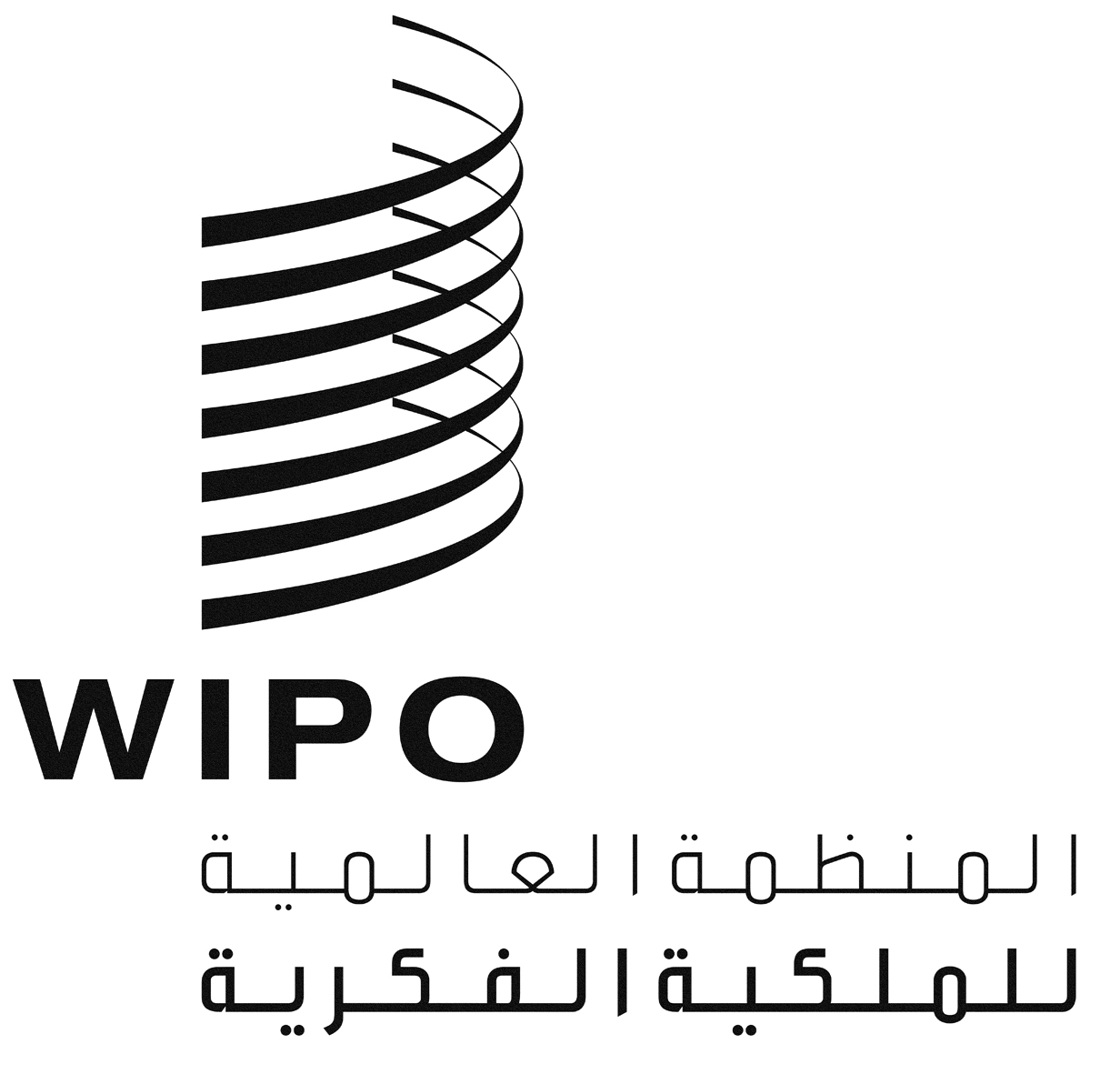 ACDIP/17/4CDIP/17/4CDIP/17/4الأصل: بالإنكليزيةالأصل: بالإنكليزيةالأصل: بالإنكليزيةالتاريخ: 29 يناير 2016التاريخ: 29 يناير 2016التاريخ: 29 يناير 2016